Temat tygodnia: Polska, mój dom.Poniedziałek – 27.04.2020Zadanie IPosłuchaj wiersza czytanego przez rodzica M. Głogowski „Rysunek”:To jest mój dom,słońce mieszka w nim, a z komina leci w niebokolorowy dym.To jest mój domwśród zielonych drzew.Tuż za progiem odpoczywaAzor, wierny pies.Na parkanie schną gliniane garnki dwa,w oknie stoi mama,a na strychu jestem ja.To jest mój dom,popatrz tylko sam,ile rysowania mam.Rozmowa na temat wiersza:- Wyjaśnienie niezrozumiałych słów i zwrotów: strych, parkan, słońce mieszka w nim.- Jak wygląda dom z wiersza?- Czy długo rysowałoby się taki dom? Dlaczego? Zadanie IITeraz spróbujemy nauczyć się rysować domek. Proponuję do obejrzenia dwa filmiki, wybierz domek do narysowania, który Tobie się bardziej spodoba  Pokoloruj go. Domek- Rysowane wierszyki: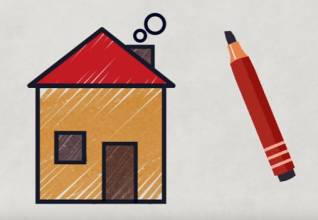 https://www.youtube.com/watch?v=JE4xQqRePZkLuluś  - Jak narysować domek?: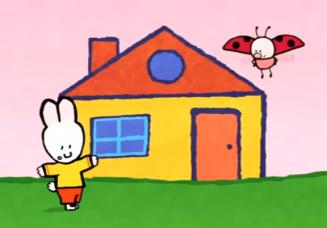 https://www.youtube.com/watch?v=hIlx6P-sppYZadanie IIIZabawa ruchowa Dziecko do domu – dziecko na spacer.Rodzic wyznacza sznurkiem dom dla dziecka. Na hasło Dziecko na spacer – dziecko wychodzi z domu i spaceruje po całym pokoju. Gdy usłyszy hasło Dziecko do domu – wraca do swojego domu. W trakcie zabawy można włączyć ulubioną muzykę Wtorek – 28.04.2020Zadanie IPokoloruj dom według poleceń:- dach w kształcie trójkąta na czerwono,- ściany na żółto,- drzwi w kształcie prostokąta na pomarańczowo,- okno w kształcie kwadratu na niebiesko, - komin na szaro.Dorysuj następujące elementy:- nad domkiem jedno żółte słońce,- nad domkiem dwie niebieskie chmurki,- obok domku z jednej strony 3 drzewa,- obok domku z drugiej strony 4 kwiatki.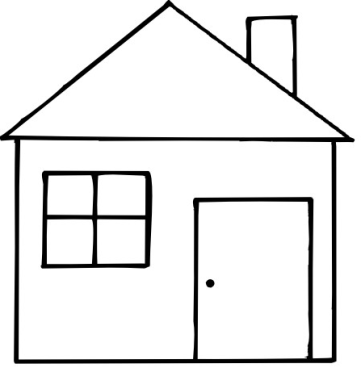 Zadanie II „Fantastyczne budowle z klocków”Przynieś swoje kolorowe klocki. Wysyp wszystkie na dywan i odkryj drzemiący w Tobie potencjał.Waszym zadaniem jest:wybudowanie fantastycznej budowli, którą sami wymyślicie, może to być oczywiści Twój dom posegregowanie reszty klocków wg koloru i wielkości: osobno czerwone duże, osobno zielone małe, niebieskie duże itd.przeliczenie klocków (jeżeli się uda to do 8, a jeżeli dziecko chce to może oczywiście więcej)Pamiętajcie o  dokumentowaniu Waszej pracy, poproście rodziców                     o sfotografowanie Waszej „ Fantastycznej budowli”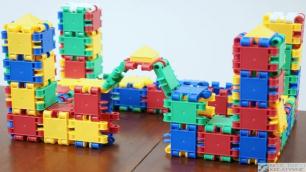 Środa – 29.04.2020Zadanie IPosłuchaj piosenki (piosenka z dużą ilością tekstu, dość szybka, lecz niezwykle wpadająca                   w ucho nawet najmłodszym dzieciom  ). Zapytaj rodzica, jak nazywa się Twoja miejscowość i kraj, w którym mieszkasz. Poproś, aby pokazał Ci na teledysku piosenki, jak wygląda flaga Polski.  Może uda Ci się zaśpiewać refren wspólnie z rodzicami ;)                                         Niezwykłe Lekcje Rytmiki - Jestem Polakiemhttps://www.youtube.com/watch?v=plug6OIrxRMJesteśmy Polką i Polakiem
Dziewczynką fajną i chłopakiem
Kochamy Polskę z całych sił
Chcemy byś również kochał ją i ty
I ty

Ciuchcia na dworcu czeka
Dziś wszystkie dzieci pojadą nią by poznać kraj
Ciuchcia pomknie daleko
I przygód wiele na pewno w drodze spotka nas

Jesteśmy Polką i Polakiem
Dziewczynką fajną i chłopakiem
Kochamy Polskę z całych sił
Chcemy byś również kochał ją i ty
I ty

Pierwsze jest Zakopane
Miejsce wspaniałe
Gdzie góry i górale są
Kraków to miasto stare
W nim piękny Wawel
Obok Wawelu mieszkał smok

Jesteśmy Polką i Polakiem
Dziewczynką fajną i chłopakiem
Kochamy Polskę z całych sił
Chcemy byś również kochał ją i ty
I ty

Teraz to już Warszawa
To ważna sprawa
Bo tu stolica Polski jest
Wisła, Pałac Kultury, Królewski Zamek
I wiele innych, pięknych miejscJesteśmy Polką i Polakiem
Dziewczynką fajną i chłopakiem
Kochamy Polskę z całych sił
Chcemy byś również kochał ją i ty
I ty

Toruń z daleka pachnie
Bo słodki zapach pierników kusi mocno nas
Podróż skończymy w Gdański
Stąd szarym morzem można wyruszyć dalej w świat

Jesteśmy Polką i Polakiem
Dziewczynką fajną i chłopakiem
Kochamy Polskę z całych sił
Chcemy byś również kochał ją i ty
I ty
/2xZadanie II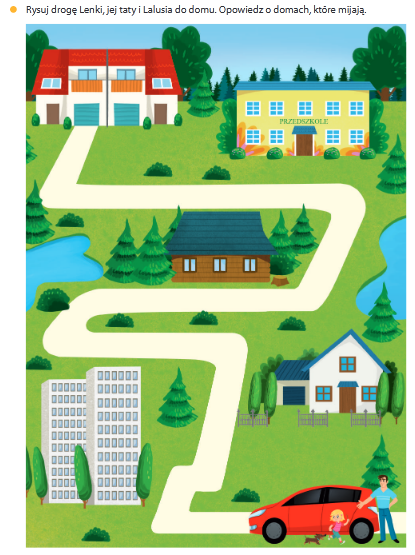 Czwartek – 30.04.2020Zadanie IObejrzyj obrazki. Opowiedz:- co robiły dzieci w przedszkolu?- gdzie umieściły swoje prace i dlaczego?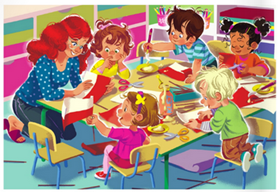 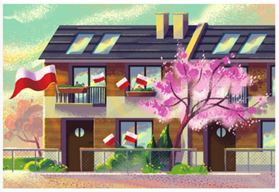 Zadanie IIRysuj po śladzie flagę Polski, a następnie pokoloruj według wzoru.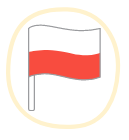 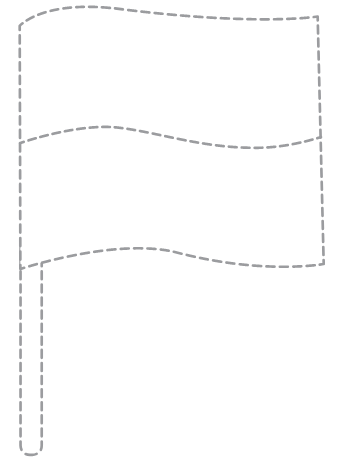 Zadanie IIIĆwicz razem z Pipi       https://www.youtube.com/watch?v=H0I1BRT3N7M